homotecias: notas guiadasVocabulario_____________: un tipo de transformación en la que una preimagen se redimensiona o dilata con respecto a un punto fijo y una cierta razón; la preimagen se amplía o se reduce por un factor de escala, k_______________: k; la razón o relación entre las longitudes de los lados correspondientes de la preimagen y la imagen________________: el punto fijo (invariable), que es el origen a menos que se indique lo contrario, a partir del cual se dilata la imagen¿La homotecia es un ejemplo de movimiento rígido?Factores de Escala (valores k):Regla AlgebraicaCuando el centro de la homotecia está en el origen, entonces la regla algebraica esSi , entonces el factor de escala: Aplicando las Reglas Algebraicas1)   Dibuja la imagen y completa la siguiente tabla para la preimagen sin sombrear.Otros Centros de Homotecia2) ¿Qué pasa si se realiza una homotecia a una figura con respecto a un punto distinto del origen? Realiza una homotecia con la siguiente preimagen centrada en el punto  con un factor de escala de 2.5.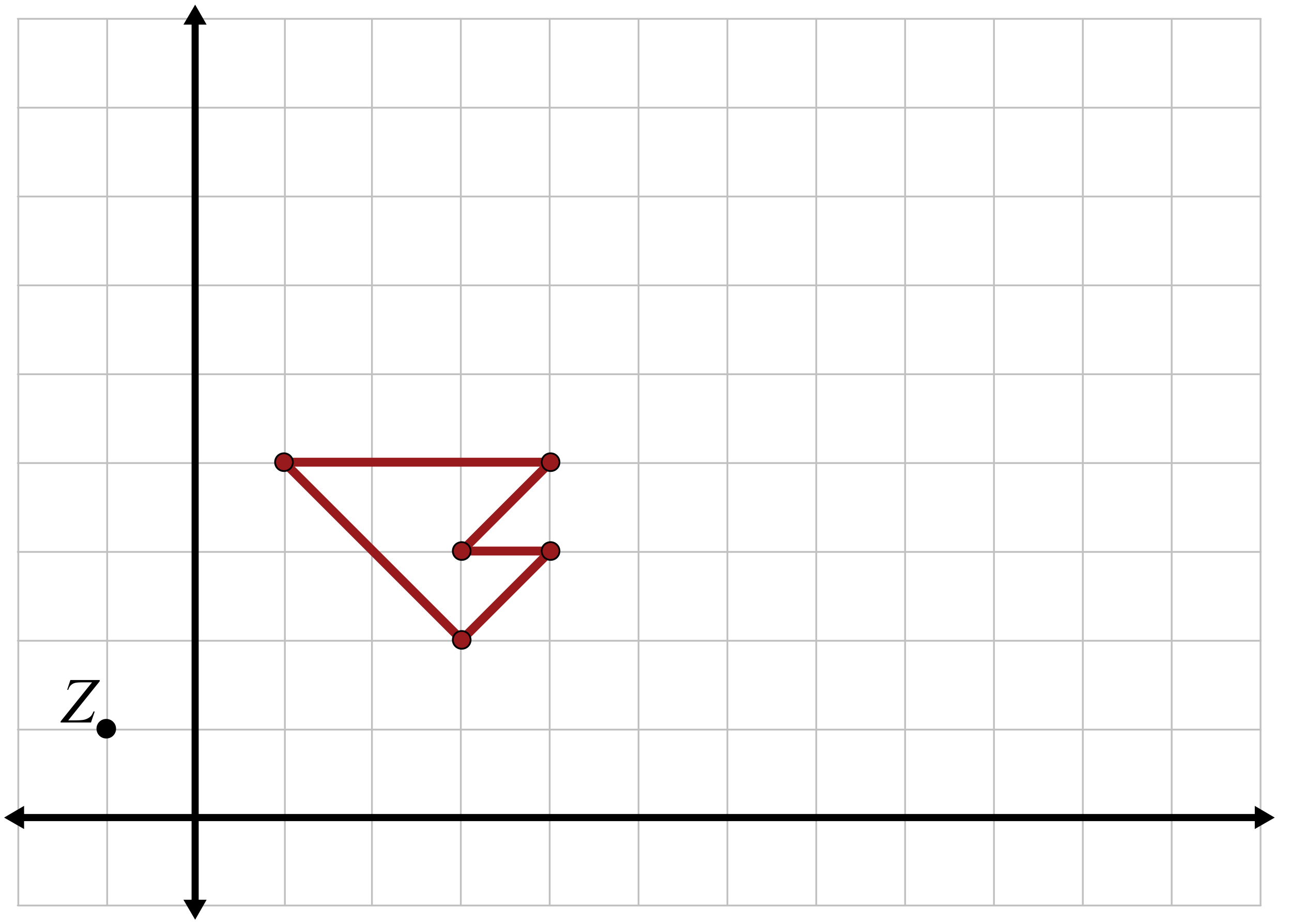 3) ¿Y si la preimagen no estuviera en el plano de coordenadas? ¿Cómo construiríamos la imagen? Construye la imagen dadas la siguiente preimagen y  el centro de la homotecia, Z, con el valor de escala .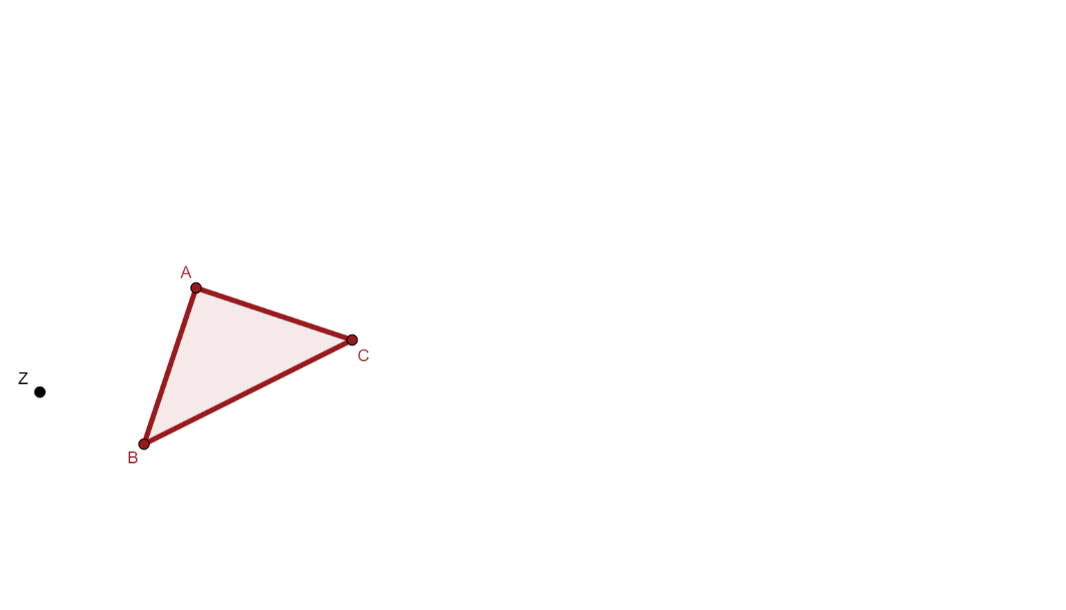 Gráfica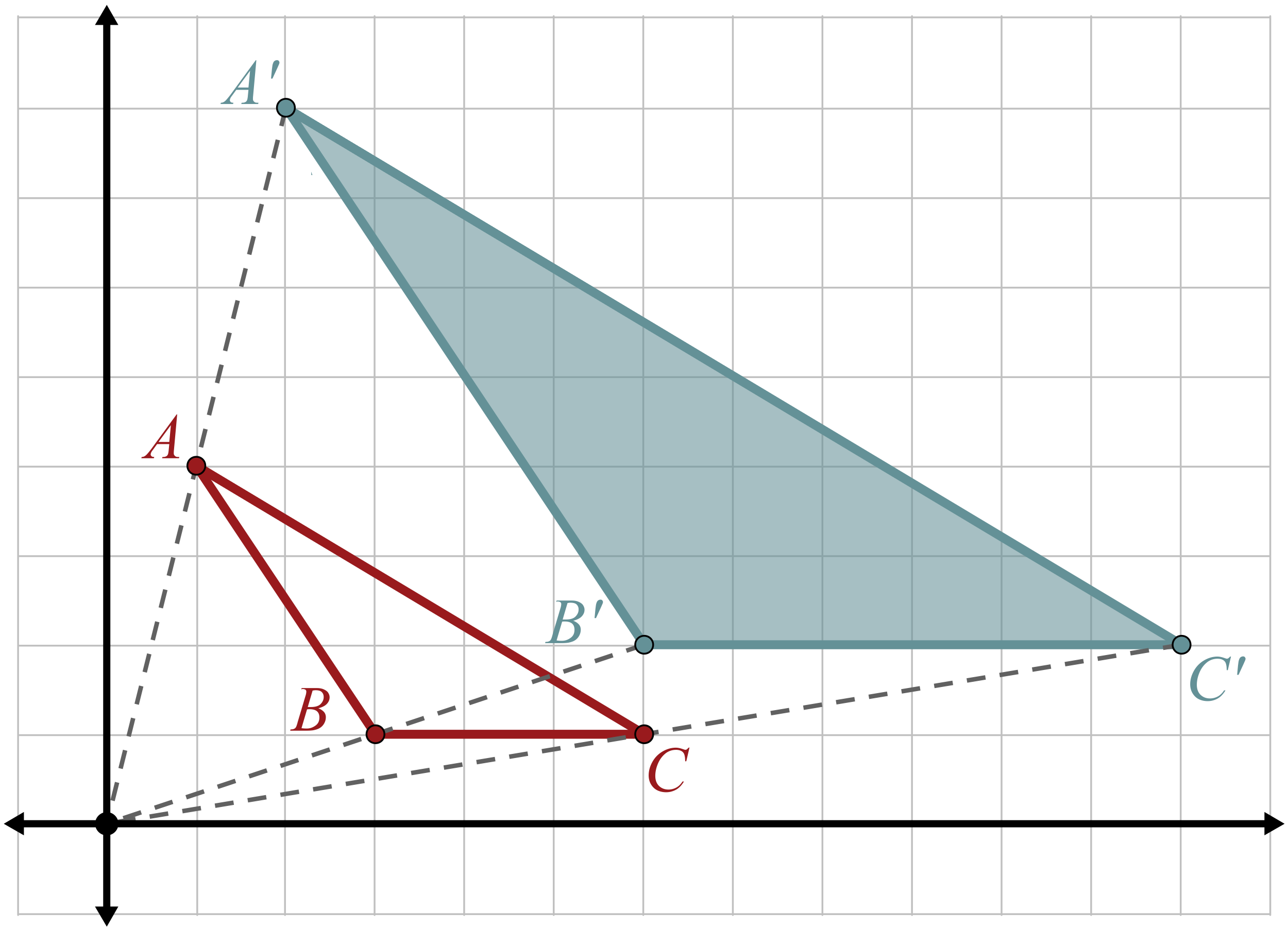 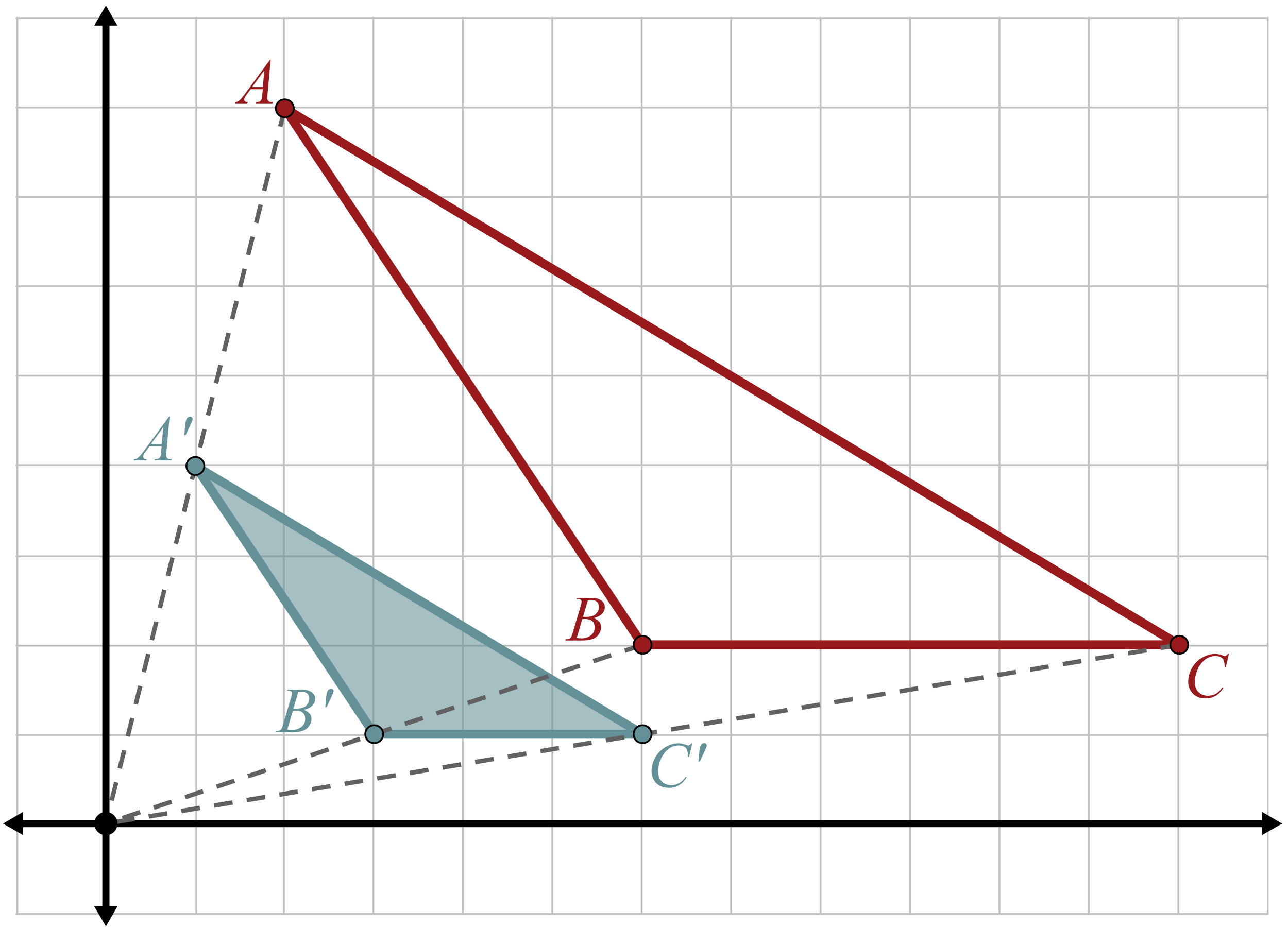 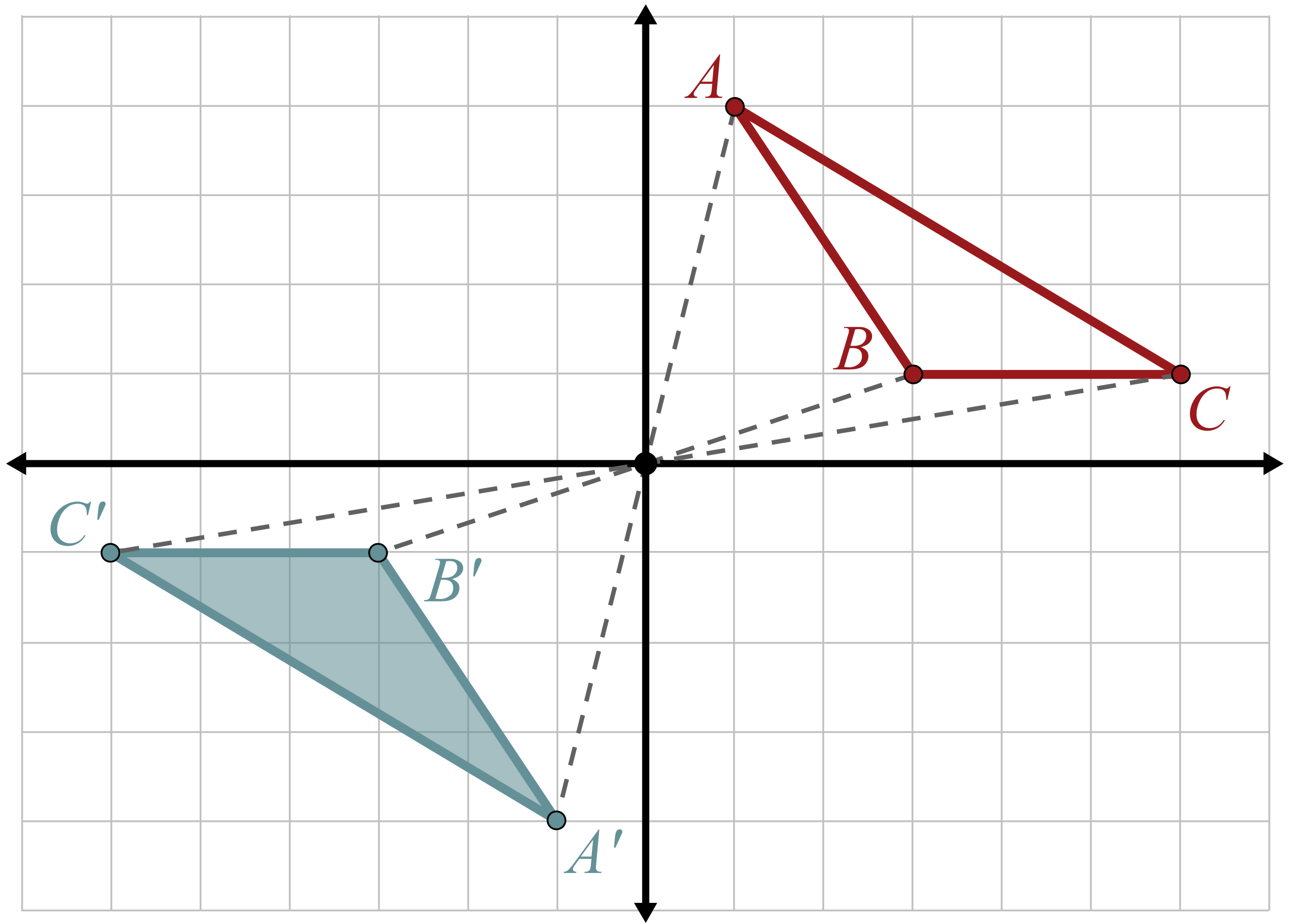 Valor kk > 10 < k < 1k < 0VerbalGráficaDescripción VerbalRegla Algebraica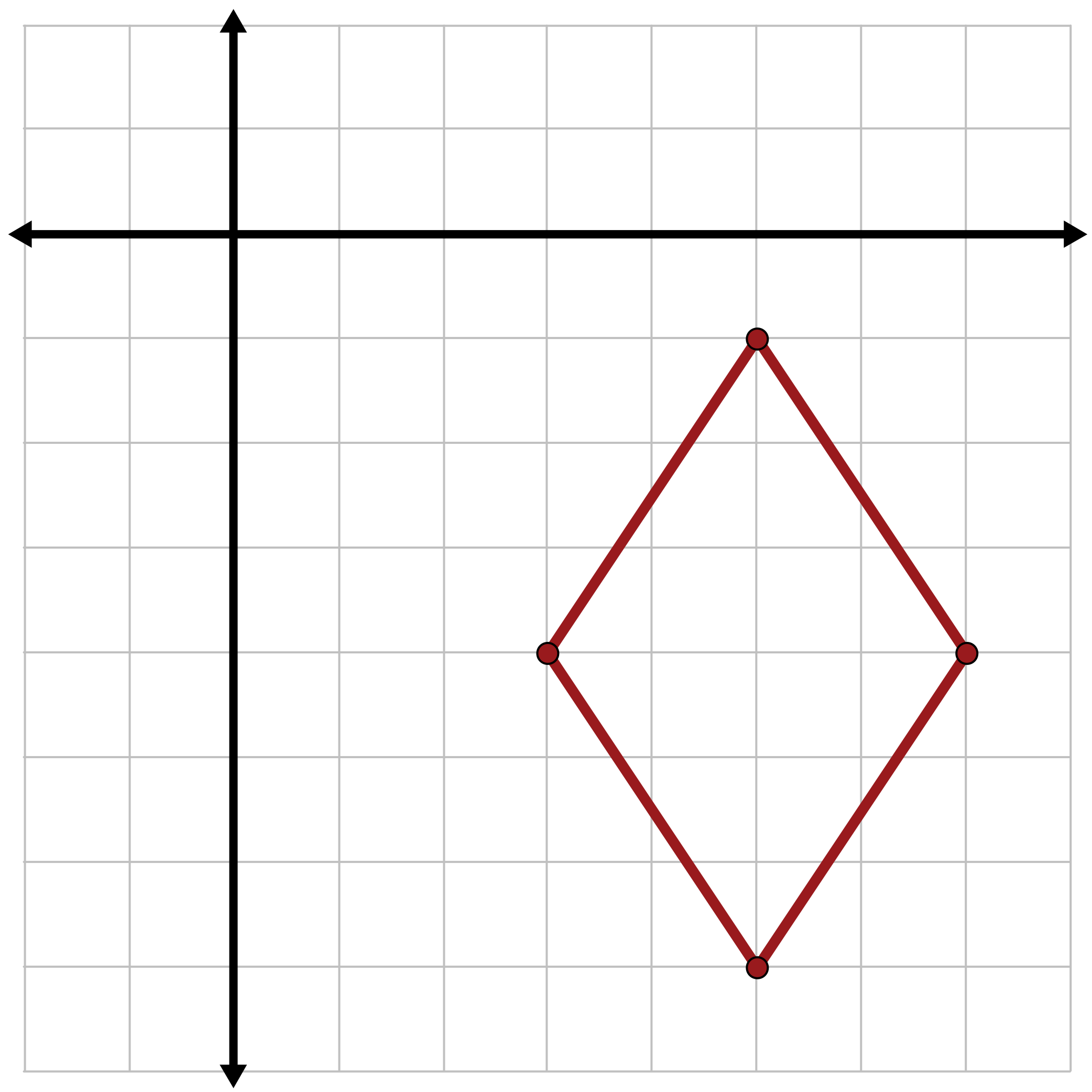 La imagen es una homotecia centrada en el origen con un factor de escala de .